Муниципальное общеобразовательное учреждениеБуретская средняя общеобразовательная школаРазработка открытого мероприятияв рамках недели классных руководителейАкция "Мы против курения"5 класс                                                                                     Составитель:Садкова НадеждаВладимировна,классный руководитель 5 класса2014-2015учебный годд. БуретьАкция "Мы против курения"Цель: Цель: познакомить детей с фактами, свидетельствующими о вреде курения.Задачи:Способствовать:-  выработке отрицательного отношения к курению,- формированию установки на здоровый образ жизни;- формированию у учащихся негативного отношения к курению средствами сказкотерапии.Дать детям необходимые поведенческие приемы, позволяющие уклониться от вредного воздействия сверстников.Развивать у учащихся связную речь, память, эмоциональность, координацию движений;Воспитывать чувство ответственности,  сплоченности в классном коллективе;Оборудование:текст сказки «Колобок на новый лад»;костюмы героев сказки;плакат «Мы против курения»;музыкальный центр, проектор, ноутбукальбомные листы, наборы цветных карандашей; презентация «Вред курения»Анкета «Курить – себе вредить»Подготовительный этапДомашнее задание (подготовительный этап): Подготовка к инсценировке сказки  включала в себя: выучить слова, вжиться в роль одного из героев. Родители вместе с детьми были привлечены к изготовлению костюмов для героев сказки. Часть учеников была привлечена к поиску презентации по данной теме, изготовлением плаката занималась 2 группа детей и 3 группа детей готовила анкетуПлан мероприятияМини-лекция Информационный блок о вреде курения с показом презентации Интерактивная беседа «Причины курения». Дискуссия «Что дает курение?»  Выработка общего мнения о том, что такое курение  Инсценирование сказки «Колобок»Составление плакатов для населения, обучающихся школы о вреде курения Подведение итогов (рефлексия).1. Вступительное слово классного руководителя2. Мини-лекция1. Панова Виктория. - Сейчас во всем мире, и в России в том числе, остро стоит проблема сохранения здоровья. Некоторые болезни настигают человека независимо от его образа жизни. Однако зачастую он сам наносит вред своему здоровью. Одна из причин – курение. Сегодня на занятии мы узнаем о вреде, который наносит человеку курение.
2. Канашкина Мария. - «Дурные привычки» и склонности – курение, алкоголь и наркотики, делают людей больными, немощными. Сегодня человечество переживает кризис: очень много детей, подростков, школьников, юношей, девушек курит, употребляют алкоголь, а иногда и наркотики.
3. Гетцель Евгений. - Минздрав свидетельствует, что наша нация постепенно вымирает: растёт детская смертность, число детей, имеющих психологические отклонения, увеличивается.
4. Хороших Ульяна. - Многие считают, что курение – это не болезнь и ничего страшного для курильщика и окружающих его людей в курении нет.  А вы как думаете?
5. Девицкая Наталья. - Никотин, который содержится в сигаретах, относится к нервным ядам. От него сильнее бьется сердце, становится частым дыхание, бывает тошнота и рвота, т.к. организм отравляется.
5. Рак Александр. - У курильщиков становится сухая кожа, появляется запах изо рта и от одежды, память становится хуже, со временем начинают дрожать руки.
Если курильщик не может найти сигарету, чтобы закурить, у него начинается ломка, начинает болеть голова, желудок,  возникает слабость, вялость, нервозность, его мысли заняты лишь тем, где достать сигарету. 3. Информационный блок о вреде курения с показом презентацииВопросы классу по прослушанному и увиденному материалу– Давайте с вами проследим, какие проблемы возникают у ребят, которые курят? Предлагайте свои варианты.Примерные ответы:где достать деньги на покупку сигарет?плохо пахнет от волос и одежды;приходится говорить неправду родителям и др.– Что же произойдет во взрослой жизни?Примерные ответы:много денег уходит на сигареты, следовательно, семья чего-то лишается.плохой пример для детейраньше времени болеют, стареют, умирают.– Почему подростки начинают курить?Примерные ответы:хотят казаться взрослыми;нечем заняться в свободное время;хотят, чтобы родители обратили внимание на своих детей.– Что поможет отказаться от курения или не начинать курить вообще?Примерные ответы:посещение спортивных секций;хорошие друзья;любящие родители;полезные привычки;Вывод:  когда у человека есть полезные привычки, то про него говорят, что он ведет  здоровый образ жизни. 4.  Интерактивная беседа «Причины курения»Классный руководитель. Ребята, факты, о которых мы здесь услышали, известны каждому курильщику. Что же заставляет их постоянно покупать сигареты? Примерные ответы детей:- За компанию.- Из любопытства.- По незнанию.- Чтобы успокоить нервы.- Чтобы снять напряжение.- Чтобы казаться старше, взрослее.- Чтобы казаться современным.- Чтобы лучше работала голова.5. Выработка общего мнения о том, что такое курениеКлассный руководитель. - Итак, ребята, давайте сделаем вывод о том, что такое курение и запишем его на доске.Курение - это вредная и опасная привычка, коварная ловушка, никотиновая зависимость.6. Дискуссия «Что дает курение?»Классный руководитель. - Как вы думаете, ребята, неужели курение обладает такой магической силой, что может сделать человека взрослым, современным, уравновешенным?Примерные аргументы детей:- Нет, курящий ребенок все равно выглядит ребенком. Взрослый человек - тот, кто умеет отвечать за свои поступки.- Сигарета не делает человека современным. Курили люди и сто лет назад. А девушка с сигаретой выглядит не современно, а вульгарно.- И нервы табачный дым не успокаивает, наоборот, делает человека более раздражительным.- От курения голова работает хуже, ухудшается память.Классный руководитель.  -Значит, люди скрывают от себя истинную причину курения. Давайте все-таки выясним, в чем же она состоит? Я прочитаю цитату из книги английского врача Аллена Карра «Легкий способ бросить курить». Автор книги стал знаменитым, придумав свой способ избавления людей от курения. Он называет сигарету «коварной ловушкой». Вот как он объясняет, почему люди попадают в эту ловушку.«Никотин - бесцветное, маслянистое вещество, содержащееся в табаке и вызывающее у курильщика зависимость. Этот наркотик вызывает самое быстрое привыкание из всех известных человечеству веществ: чтобы пристраститься к нему, может потребоваться лишь одна сигарета.Каждая затяжка сигаретой поставляет через легкие в мозг небольшую дозу никотина, действующую намного быстрее, чем, например, доза героина, которую наркоман вводит в вену.Если, куря сигарету, вы делаете 20 затяжек, вы получаете 20 доз наркотика».Итак, истинная причина курения - это наркотическая зависимость.Большинство курильщиков выкуривает одну пачку в день. Но, когда они начинали, то думали, что будут выкуривать не больше 5 сигарет в день и что смогут бросить в любой момент.7. Инсценировка сказки («Колобок» на новый лад).Вступительное слово учителя. - А сейчас мы с вами отправимся в сказку « Колобок на новый лад» и посмотрим, как же сказочные герои относятся к курению. Ваша задача, запомнить, о чем говорили звери, потом мы с вами об этом поговорим.В конце все дети выходят, поднимают и озвучивают плакат «Мы против курения» Вопросы для обсуждения сказкиПочему Колобок начал курить?Как дед с бабкой хотели отучить Колобка курить?Какой метод более эффективный: ремнем или словами?Почему Колобок убежал из дома?Кто из зверей отговаривал Колобка курить?Зачем они это делали?Какое решение принял Колобок в конце сказки?О чем предупреждает Минздрав?8. Рефлексия в рисункахПодготовка плакатов для населенияПлакаты для учащихся– А сейчас нарисуйте  то, что относится к здоровому  образу  жизни. Какие полезные привычки есть у вас и в вашей семье. Защита своих рисунков: расскажи, что помогает человеку сохранять свое здоровье?Классный руководитель: - Как вы считаете, был ли полезным наш сегодняшний разговор? Примерные ответы:- Я узнал о том, что курение - это очень вредная и опасная привычка.- Я узнал, как отказаться от предложения закурить и не обидеть друзей своим отказом.- Я узнал способы, как очистить организм от вредных веществ.- Я узнал, что курение - это наркотическая зависимость, а не просто развлечение.- Узнал, что курение - это коварная ловушка, и ни в коем случае нельзя в нее попадать.Классный руководитель: - Молодцы! Спасибо за приятные минуты.Исполнение песни «Дорогою добра»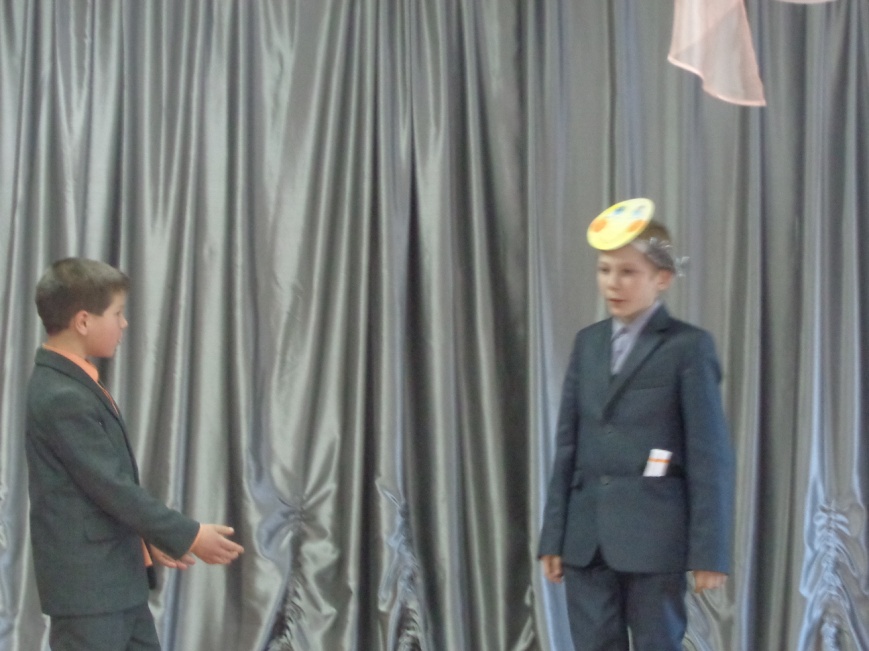 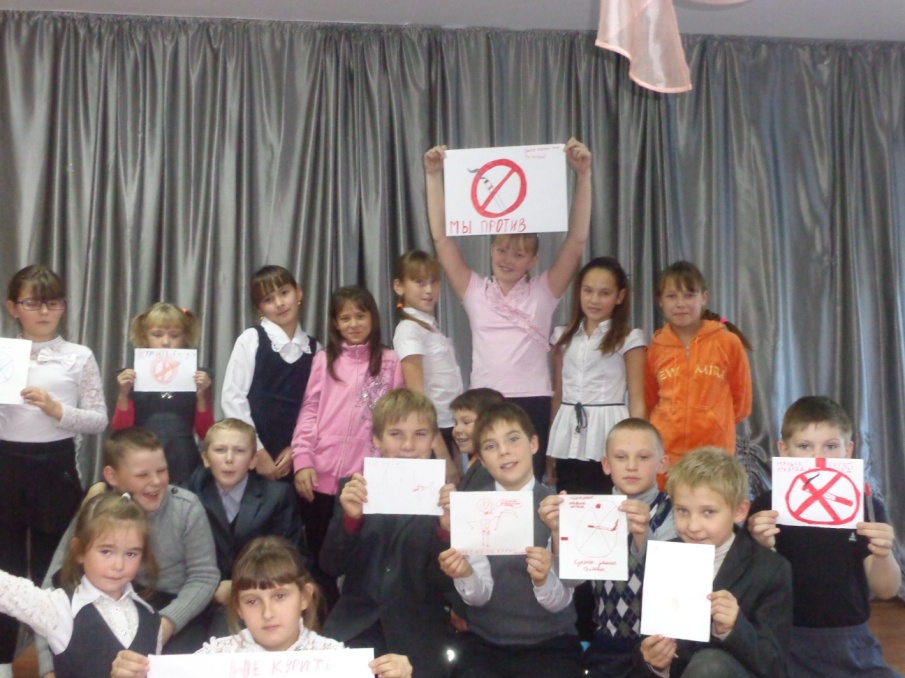 